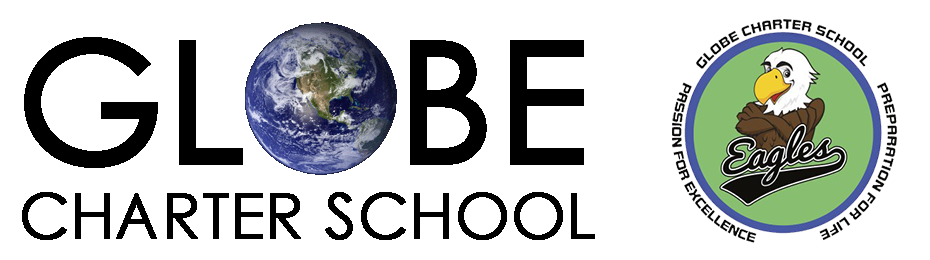 Board of DirectorsMonthly Meeting DATE: 01/31/2023GLOBE Charter School Main Campus Board Meeting Agenda 5:30 pm to AdjournedA1. CALL TO ORDER 5:30 PM- -A2. ROLL CALLDoug Hering - Seat 1 Expires March 2023- Appointed – President Chad Wehner - Seat 2 Expires March 2024- TreasurerJohnathan Joubert - Seat 3 - Expires March 2023 – Vice President Kristina Singh -Seat 4 Expires March 2024- Elected – Secretary Vacant - Seat 5 Expires March 2023Vacant - Seat 6 Expires March 2023 Vacant - Seat 7 Expires March 2024- -A3. MISSION/VISIONVision StatementGLOBE Charter School educates Kindergarten through Sixth Grade students academically, emotionally, and socially to become involved and productive citizens of the world.Mission StatementMaintaining High Academic ExpectationsInspiring Student LearningFostering a Caring CommunityConnecting with the WorldPreparing Students for LifeThese assist our students in acquiring essential academic and personal skills necessary to make a positive difference in their world.- -A4. ADOPTION OF AGENDARecommendation: That the Board adopts the agenda, as presented.- -A5.REPORTS AND DISCUSSION ITEMS (15 Minutes)A5a. Director of Education: 15 Minutes If Required A5b. Finance Report: 30 minutes If requiredA5c. Committee Reports :None requiredA5d. Potential New Board Member (10 minutes)- -A6 CITIZEN COMMENTSDuring this time citizens may speak to items not found on tonight’s agenda. Limit of 3 minutes per personB. CONSENT ITEMSB1. ADOPTION OF CONSENT ITEMS (2 Minutes)Consent items are placed in the consent portion of the agenda. If board members have any questions concerning these items, they should be directed to the President or designee prior to the board meeting. If discussion is required on any one of the items, it may be removed from the consent agenda. Those items indicated as being consent items will be adopted by one single motion unless a member of the board requests an item be removed from the consent agenda.- -B1a. Approve Board Meeting Minutes Presenter: CONSENTRecommendation: Board approves the minutes of previous meeting(s) Reference: Under Separate CoverB1b. Financial Report and Monthly Financial Ratification Presenter: Board TreasurerReference: Monthly Financial StatementRecommendation: To approve the Financial Report for Public record – Reference: Under Separate CoverC. NON-ACTION ITEMSC1. CITIZENS’ COMMENTS PERTAINING TO ITEMS ON THE NON ACTION AGENDADuring this time citizens may speak to items found on tonight's action agenda. Limit of 3 minutes per person. The Board President may extend this time, one per person to a reasonable time not to exceed 6 minutes, at which time an objection is allowed by any director for any time continuance.C2. PRESENTATION OF REVISED BUDGET FOR THE 2022-23 SCHOOL YEAR (MAY BE INCLUDED EARLIER IN THE FINANCIAL REPORT) - TatonkaD- EXECUTIVE SESSION - Personnel Related Action Item - up to 30 minutesD1. EXECUTIVE SESSIONThe Board may, under state statutes, go into Executive Session to discuss matters pertaining to:1() property transactions [per C.R.S. 24-6-402(4)(a)] [Renegotiate Lease]; 2() legal advice [per C.R.S. 24-6-402(4)(b)] [];3() security arrangements or investigations [per C.R.S. 24-6-402(4)(d)] []; 4() negotiations [per C.R.S. 24-6-402(4)(e)] []5() personnel [per C.R.S. 24-6-402(4)(f)] [Administration Review]; 6() individual student(s) [per C.R.S. 24-6-402(4)(h)] [];7() documents that may not be disclosed under the Colorado Open Records Act [per C.R.S. 24-6-402(4)(g)][]; and8() matters required to be kept confidential by state or federal law, rules or regulations [per C.R.S. 24-6-402(4)(c)][Questions of Privilege to the Assembly under Roberts Rule of Order].E1 MODIFICATION OF THE AGENDA – IF REQUIRED FOLLOWING EXECUTIVE SESSION (5 Minutes)A Board Director, by a motion, or the President/Chair (via a recommendation for a motion), may cause the modification of the previously approved agenda only for the following reason: Required action following discussion in Executive Session.Recommendation: That the Board adopts the agenda modifications (if any)F. ACTION ITEMSF1. VOTE ON REVISED BUDGET FOR 2022-23Expense Amount ProposedG. FUTURE AGENDA ITEMS (2 Minutes)G1: School Accountability G2: Strategic PlanG3:G4:G5:F. CALENDAR REVIEW (2 Minutes)G. ADJOURNMENT 7:00 p.m. plannedRoberts Rule of Order (Page 232 paragraph 30) allows the meeting to be adjourned without motion by the chair if no further business is required and the time of the meeting hour adjournment has arrived.